บันทึกข้อความ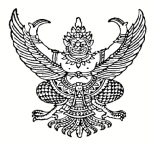 ส่วนราชการ	 ที่    		 วันที่   เรื่อง	แจ้งรายละเอียดการปรับปรุงแก้ไข (ร่าง) รายงานวิจัยฉบับสมบูรณ์เรียน	รองผู้อำนวยการสถาบันวิจัยและพัฒนา  ฝ่ายงานวิจัยตามที่ผู้ทรงคุณวุฒิพิจารณา (ร่าง) รายงานวิจัยฉบับสมบูรณ์ ได้ให้ข้อเสนอแนะเพื่อปรับปรุง แก้ไข (ร่าง) รายงานวิจัยฉบับสมบูรณ์ ข้าพเจ้าได้ปรับปรุงแก้ไขตามรายละเอียดต่อไปนี้จึงเรียนมาเพื่อโปรดพิจารณา	       	ลงชื่อ...............................................นักวิจัย/หัวหน้านักวิจัย                                                          (                                  )ข้อเสนอแนะการปรับปรุงแก้ไขให้พิมพ์ข้อเสนอแนะของผู้ทรงคุณวุฒิที่ท่านปรับปรุงแก้ไขอธิบายรายละเอียดการปรับปรุงแก้ไข พร้อมระบุหน้า